Aporofobia a los migrantes, una estrategia política del nuevo autoritarismo. Artículo de Castor MM Bartolomé Ruiz18 julio 2024"  La aporofobia  es mucho más que xenofobia. No despreciamos ni odiamos a todos los extranjeros, sino a los extranjeros pobres", escribe Castor MM Bartolomé Ruiz  en un artículo enviado al Instituto Humanitas Unisinos — IHU .Castor MM Bartolomé Ruiz es  Doctor en Filosofía, profesor del Programa de Postgrado en Filosofía de  Unisinos , coordinador de la Cátedra Unesco - Unisinos  en Derechos Humanos y Violencia, Gobierno y Gobernanza y coordinador del Grupo de Investigación Ética, Biopolítica y Otredad del CNPq.Aquí está el artículo.Uno de los desafíos más serios que enfrentamos en esta primera mitad del siglo XXI tiene que ver con el crecimiento social de los populismos autoritarios y filofascistas que han crecido en casi todos los países con diferentes formas. El ascenso y apoyo social a grupos políticos autoritarios crea perplejidad en casi todas las latitudes del mundo. Europa parece atormentada por la popularidad sin precedentes de líderes y políticos populistas de extrema derecha, con grupos políticos ampliamente aceptados en casi todos los países, como lo confirma el caso más reciente de las últimas elecciones en Francia . Al igual que Italia , Hungría ya está gobernada por líderes del populismo fascista, etc. Países como India e Israel han elegido gobiernos claramente racistas y xenófobos, con políticas de persecución violenta de los no nacionales. Una situación similar surge en Estados Unidos con la popularidad generalizada y la consiguiente amenaza muy plausible del regreso de Donald Trump a la presidencia de la República. En el contexto latinoamericano también vivimos las turbulencias de esta ola populista de autoritarismo filofascista , con la experiencia del gobierno de Bolsonaro en Brasil, el actual gobierno de Javier Milei en Argentina , entre otros ejemplos.Es ilustrativo que a un siglo del ascenso del fascismo en el mundo y de las terribles consecuencias que trajo para toda la humanidad, estemos repitiendo buena parte del guion político que estos movimientos autoritarios trazaron para imponerse a las democracias a principios del siglo XIX. siglo 20. . Una de las estrategias más incisivas utilizadas por el fascismo y replicada por los movimientos autoritarios actuales es la fabricación de un enemigo como justificación para legitimar socialmente su modelo político autoritario. En esta estrategia, el fascismo y los movimientos autoritarios actuales siguen las tesis de la filosofía política de Carl Schmitt , destacado filósofo jurídico del régimen nazi . Para Schmitt, la política es una guerra contra el enemigo. Y el enemigo es inherente a la política.La fabricación del enemigo es una presuposición esencial para la legitimación social de los movimientos autoritarios y también para lograr una amplia adhesión social a sus consignas. Al fabricar el enemigo, los movimientos autoritarios pretenden, como primer paso, infundir miedo en la población en relación a esta supuesta amenaza al orden social que se identifica con el enemigo fabricado. El miedo es un arma política muy poderosa. Hobbes , en su obra Leviatán , consideraba que el soberano debe saber utilizar políticamente el miedo como instinto básico de supervivencia humana que vuelve dóciles a los súbditos y sumisas las voluntades asustadas. Una población asustada por la supuesta amenaza de un enemigo, real o inventada, se vuelve fácilmente manipulable , ya que el sentimiento de vulnerabilidad que infunde el miedo genera la producción de voluntades sumisas a soberanos y caudillos que salvan sus miedos.La fabricación del enemigo es un presupuesto esencial para la legitimación social de los movimientos autoritarios y también para lograr una amplia adhesión social a sus consignas - Castor Bartolomé RuizLa inoculación del miedo y la producción del odioLa estrategia del fascismo y de los nuevos movimientos autoritarios promueve que una vez fabricado el enemigo, se proyecte sobre él la causa de todos los problemas sociales posibles o imaginables . De esta manera, el enemigo se convierte en la principal causa de los problemas sociales que vive la población. Los miedos producidos socialmente se proyectan políticamente contra la figura de este enemigo fabricado contra el cual la política debe actuar para salvar a la población de los miedos y peligros que esos miedos le han inoculado. La proyección estratégica del miedo contra el enemigo apunta a producir odio contra él. El odio es el subproducto político de la estrategia de fabricación social del enemigo. El odio contra el enemigo es el resultado que se persigue con la inoculación del miedo. Cuando el miedo se convierte en odio, es posible domesticar fácilmente a las poblaciones para transformar este odio en seguidores políticos. El objetivo de inocular miedo contra el enemigo es construir una cultura del odio que promueva la consolidación social del autoritarismo como alternativa política.En un tercer movimiento, los movimientos autoritarios proponen la estrategia biopolítica y tanatopolítica de eliminar el mal social de la misma manera que se extirpa un tumor de un cuerpo biológico, es decir, eliminando literalmente al enemigo de diferentes maneras. Es en esta estrategia de eliminar al enemigo que los movimientos autoritarios buscan legitimar diferentes medidas de fuerza y ​​violencia como el arma política necesaria, eficiente y correcta para eliminar la raíz de los problemas sociales. A través de la violencia política , promovida de muchas maneras, los movimientos autoritarios ofrecen la solución y la salvación a los miedos inoculados en la población y proyectados contra el enemigo fabricado.Cuando el miedo se convierte en odio, es posible domesticar fácilmente a las poblaciones para transformar este odio en una búsqueda política - Castor Bartolomé RuizEn un cuarto y último paso, los movimientos autoritarios proponen un líder ( führer ) como la figura que representa el verdadero poder soberano capaz de salvar la patria y resolver los problemas sociales, eliminando al enemigo de raíz. Este líder se presenta como un líder o salvador de las patrias, capaz de solucionar los problemas sociales con actos de fuerza y, si es necesario, violencia contra los enemigos del país. El líder autoritario ofrece soluciones simplistas a problemas complejos a través de lemas elementales que canalizan los sentimientos primarios de la población. Dado que los sentimientos ya han sido moldeados por el miedo al enemigo. Estos sentimientos primarios, explotados por los líderes autoritarios, tienden a utilizar símbolos de identidad de todo tipo para crear identidades cerradas: nosotros versus ellos. La identidad de nosotros está generalmente fabricada por un sentimiento nacionalista artificial y ficticio que implica la captura y manipulación alienante de los símbolos nacionales; también se fabrica a través de un patriotismo simplista y vacío que explota los sentimientos religiosos y culturales como si fueran contraseñas de identidad contra los diferentes; y además el nosotros contra ellos se fabrica a través de un fuerte componente racista en el que la raza (pre)dominante se muestra superior a razas o etnias que llaman inferiores.La historia ya nos ha demostrado cómo el fascismo de principios del siglo XX creó sus enemigos al señalar a la raza judía , a los gitanos , a los negros , etc., como culpables de todos los males sociales. También estigmatizaron como enemigos a todos los pensadores críticos, a todos los opositores como militantes marxistas , comunistas , socialistas , anarquistas e incluso demócratas cristianos y liberales , estos serían los enemigos del país que tendrían que ser exterminados para salvarlo.El enemigo de hoy: los migrantes de supervivenciaY hoy, ¿cómo se fabrica el enemigo? ¿Cuáles son los enemigos creados por los nuevos autoritarismos ? En cada país existe una cierta singularidad en la creación del enemigo o en el tipo de enemigo que se fabrica para legitimar la aceptación social de los neoautoritarismos . Sin embargo, a escala más global, la estigmatización del emigrante destaca como la amenaza social más grave a la que se enfrentan muchas sociedades. Como consecuencia, todos los estigmas de un enemigo que destruirá el orden social de los países a los que migran se proyectan sobre los migrantes. Desde la perspectiva del enemigo, el migrante fue proyectado como una amenaza a la supervivencia del orden social y como consecuencia se convirtió en la principal causa de grandes problemas sociales como el desempleo, la inflación, el superávit público, el gasto social, etc. Gran parte de los nuevos movimientos autoritarios se han consolidado fabricando la xenobofia como arma política y al migrante como principal enemigo del orden social y de la patria. En muchos casos, el migrante es creado como un enemigo de la identidad nacional, quien con sus diferentes costumbres modificará la esencia nacional de la patria y, por tanto, desintegrará los valores nacionales reemplazándolos por valores diferentes.De esta manera, la xenofobia se ha convertido en la estrategia mediante la cual los nuevos movimientos autoritarios infunden miedo en grandes sectores de la población, proyectando en la figura del migrante la principal causa de los problemas sociales . Como consecuencia, la xenofobia se ha convertido en uno de los principales desafíos éticos y políticos que enfrentamos en el siglo XXI. El término griego xenos (extranjero) y su sufijo fobia (miedo, rechazo, odio) reflejan en parte el fenómeno político contemporáneo del crecimiento y amplio apoyo social a los movimientos autoritarios, ya que lo utilizan como arma para producir miedo y odio contra los diferentes. . Sin embargo, puede que valga la pena profundizar un poco más en el tipo de xenofobia fabricada , para comprender mejor la complejidad de este fenómeno y las raíces políticas que lo impulsan.Un primer supuesto importante para una lectura crítica de la xenofobia fabricada es reconocer que gran parte de la migración que se mueve a gran escala por nuestro planeta está impuesta por la necesidad de sobrevivir a condiciones de pobreza , guerras o cambio climático en el planeta. Son migrantes de supervivencia. Estos migrantes de supervivencia se ven obligados a abandonar su tierra natal, no por una libre elección, sino por la simple necesidad de sobrevivir. Es el impulso humano y vital más primario para sobrevivir el que está impulsando gran parte del fenómeno migratorio a escala global.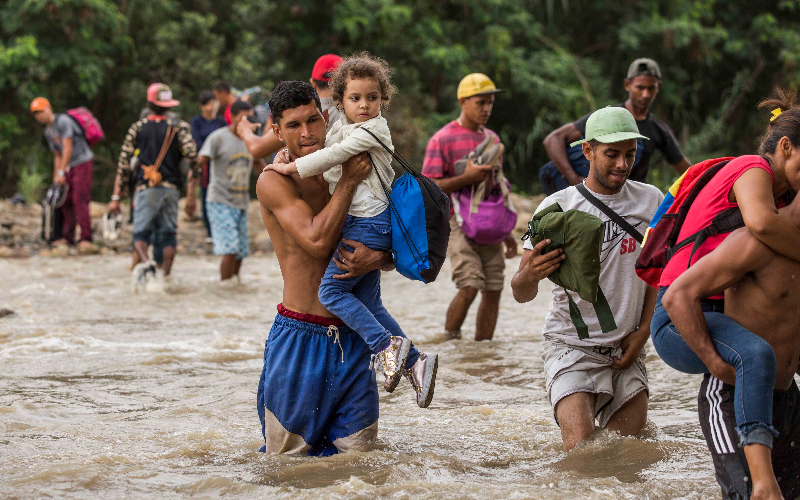 Refugiados climáticos en Venezuela (Foto: agencia de la ONU para los refugiados)La xenofobia se ha convertido en la estrategia mediante la cual los nuevos movimientos autoritarios infunden miedo en grandes sectores de la población, proyectando la principal causa de los problemas sociales en la figura de los migrantes – Castor Bartolomé RuizConcomitantemente con los migrantes de supervivencia , se identifica otro tipo importante de migración que no está motivada directamente por la supervivencia, sino como consecuencia natural de la alta movilidad humana que brindan nuestros tiempos debido a las posibilidades tecnológicas, económicas y culturales que facilitan los desplazamientos a gran escala. escala. Muchos millones de personas deciden migrar a otros lugares por motivos distintos a los estrictamente de supervivencia, por ejemplo por negocios o turismo. Como ejemplo, podemos mencionar los amplios movimientos migratorios provocados por el fenómeno contemporáneo del turismo , que es quizás el mayor fenómeno de movilización de población a escala planetaria en toda la historia de la humanidad. Sin embargo, el turismo y los turistas nunca son percibidos como una amenaza social o como enemigos del país. Al contrario, son bien recibidos y se impulsan políticas públicas para atraerlos. Resulta que en muchas regiones del mundo, grandes poblaciones de turistas temporales decidieron establecerse como residentes permanentes, porque se sintieron atraídos por las condiciones de vida, el clima, el costo de vida, etc. Esto ocurre, por ejemplo, en España , en las Islas Baleares o en las Islas Canarias , así como en el sur de España, donde se asientan grandes poblaciones procedentes de países nórdicos o incluso grandes barrios colonizados por jeques árabes, que inicialmente llegaban como turistas y luego El tiempo decidió trasladar su hogar habitual a estos nuevos lugares.Aporofobia a los inmigrantesEn general, estas grandes migraciones turísticas no se perciben como un peligro social, al contrario, son muy bien recibidas porque impulsan la economía con el dinero gastado. Tampoco se considera que rompan la identidad nacional con sus diferentes costumbres, con su diferente lengua, etc., aunque en la práctica ya están modificando sustancialmente las formas de vida en los lugares donde se asientan. Las poblaciones inmigrantes con dinero siempre son bienvenidas. En otras palabras, el problema de la xenofobia hacia los migrantes que se está extendiendo por el mundo como estigma ético no corresponde al rechazo, al desprecio o al odio hacia todos los migrantes, sino hacia los migrantes de supervivencia. Esto significa que la xenofobia fabricada por los nuevos movimientos autoritarios pretende proyectar miedo y odio contra los inmigrantes pobres. Estos están diseñados para representar una amenaza a la seguridad nacional en todos los aspectos. Analizado críticamente, el miedo y el odio fabricados por los nuevos movimientos autoritarios no es mera xenofobia, sino aporofobia . En otras palabras, los pobres, los inmigrantes pobres, son fabricados como el nuevo enemigo social de la patria y los valores nacionales. La xenofobia que se esconde y disfraza detrás del nuevo racismo y ultranacionalismo no es más que una aporofobia , un desprecio por los pobres, un odio contra los pobres, que en este caso son los migrantes.El uso político de la aporofobia no es algo nuevo para los nuevos movimientos autoritarios. El desprecio por los inmigrantes pobres fue generalizado en la segunda mitad del siglo XX, cuando se produjo una migración generalizada del campo a las ciudades, de las regiones pobres a las regiones ricas de cada país. En Brasil, por ejemplo, la migración masiva de nordestinos hacia el Sur , de campesinos hacia los barrios urbanos, se convirtió en un paradigma de favelaización y de miedo a estos pobres que pasaron a ser el perfil de marginados ignorantes e incluso peligrosos. El mundo entero ha experimentado movimientos migratorios similares, con un sentimiento generalizado de aporofobia , desprecio y rechazo hacia estos inmigrantes rurales pobres.Analizado críticamente, el miedo y el odio fabricados por los nuevos movimientos autoritarios no es una mera xenofobia, sino una aporofobia – Castor Bartolomé RuizSi bien Brasil sigue siendo un país de migrantes y actualmente no estamos experimentando una migración intensa de extranjeros , a escala global el movimiento de migrantes de supervivencia se ha intensificado en las últimas décadas y la perspectiva es que, dada la desigualdad estructural de riqueza en el mundo, en En las próximas décadas, la migración seguirá siendo una forma de supervivencia para millones de personas. En este contexto, en los distintos países donde se consolidaron nuevos movimientos autoritarios lo hicieron explotando el sentimiento de aporofobia contra los migrantes. La paradoja es que gran parte de la población que adhiere a esta aporofobia son hijos y nietos de migrantes rurales que en décadas pasadas tuvieron que soportar esta misma realidad. Ahora la primera y segunda generación de esos migrantes rurales llegan a otros migrantes pobres y extranjeros en situaciones muy similares a las que vivieron sus padres y abuelos cuando emigraron del campo a las ciudades. Estos nuevos inmigrantes son estigmatizados con el tipo de xenofobia , como si fuera un mero odio a los extranjeros, o un odio por ser extranjeros, cuando en realidad es aporofobia, un  desprecio por los pobres y su condición de pobreza. Si estos mismos inmigrantes de supervivencia vinieran con dinero para establecerse en un país, no experimentarían ninguna xenofobia. El desprecio y el odio se debe a que son pobres, a que son migrantes de supervivencia.La xenofobia propagada por los nuevos movimientos autoritarios es una aporofobia que se extiende como una sombra de odio contra los inmigrantes en gran parte del planeta. La aporofobia se camufla bajo las banderas del patriotismo , el ultranacionalismo y las identidades cerradas. Detrás de estos patriotismos y ultranacionalismos aporofóbicos está la producción de una cultura de odio hacia el enemigo, en este caso hacia los migrantes de supervivencia. La construcción de un odio aporofóbico contra los migrantes de supervivencia tiende a constituir un sentimiento irracional y visceral, que conduce al fanatismo político . Este fanatismo político es un producto histórico resultante de un proceso de inocular miedo contra el enemigo y crear una cultura de odio, en este caso contra los migrantes.Dilema ético de la violencia aporofóbicaLa aporofobia es mucho más que xenofobia . No desprecia ni odia a todos los extranjeros, sino a los extranjeros pobres. Así como el antisemitismo era un sentimiento fabricado por el nazismo y el fascismo que producía un sentimiento irracional de miedo y odio hacia personas de otro origen étnico, la xenofobia aporófoba se produce como un sentimiento de miedo y odio hacia los inmigrantes pobres cuya presencia consideran estos autoritarios. movimientos un peligro para la vida de las personas y la seguridad nacional. La aporofobia se ha convertido en el combustible político de los nuevos movimientos autoritarios filofascistas que azotan el planeta. El discurso patriótico y ultranacionalista esconde la estrategia aporofóbica del desprecio por los extranjeros pobres, por los migrantes de supervivencia, y no por los migrantes que viven en mansiones u ocupan barrios e incluso ciudades turísticas, colonizándolos con diferentes culturas.No se tiene miedo al diferente, al extranjero, cuando es rico. Siembra miedo en los inmigrantes pobres. Éste es el dilema ético que debe desenmascarar y deconstruir la estrategia aporofóbica de los nuevos movimientos autoritarios. Quizás uno de los referentes éticos más poderosos de nuestra cultura para enfrentar la estrategia aporofóbica de los nuevos autoritarismos sea la parábola del samaritano . En él, Jesús retrata con plasticidad ética los distintos personajes de nuestro tiempo. Ante un extranjero malherido, todos pasan mirando para otro lado, despreciándolo por ser extranjero, indiferentes a su sufrimiento por ser desconocido. Hasta que otro extranjero, un samaritano, ve en él a un ser humano necesitado de compasión y solidaridad. La compasión y la solidaridad que ven a los demás como seres humanos y no como extranjeros es lo que salva vidas. Mientras la estrategia política de fabricar al enemigo insiste en ver a los migrantes pobres como enemigos, la parábola del samaritano provoca el desafío ético de cambiar la perspectiva para ver a alguien que es diferente como una persona similar, a alguien que es un extraño como un vecino. Después de todo, de alguna manera todos somos inmigrantes y extranjeros en este mundo.https://www.ihu.unisinos.br/641482-aporofobia-dos-migrantes-uma-estrategia-politica-dos-novos-autoritarismos-artigo-de-castor-m-m-bartolome-ruiz?utm_campaign=newsletter_ihu__18-07-2024&utm_medium=email&utm_source=RD+Station